Spiedini di patate dolci___________________________________________________________________________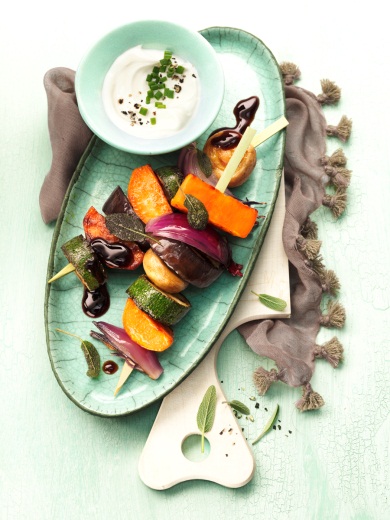 Ingredienti per 4 persone:2 patate dolci da 250 gr l’una2 zucchini da circa 150 gr l’uno1 melanzana da circa 250 gr150 gr di champignon di grandezza media2 cipolle rosse da circa 60 gr l’una2-3 gambi di salvia3 cucchiai di olio d'olivaSale q.b.Pepe q.b.3 cucchiai di crema di aceto balsamico200 gr di panna acidaSpiedini di legno1. Lavate le patate dolci e cuocetele con il coperchio per circa 15-20 minuti in acqua abbondante. Scolatele, raffreddatele sotto l’acqua corrente e lasciatele raffreddare. 2. Nel frattempo pulite gli zucchini e la melanzana, lavateli e asciugateli con la carta da cucina. Pulite gli champignon. Sbucciate le cipolle e tagliatele in quattro parti. Lavate la salvia, scuotetela fino ad asciugarla e staccate le foglioline dal gambo. 3. Sbucciate le patate dolci, dimezzatele nel senso della lunghezza e tagliatele in grossi pezzi. Infilate negli spiedini i pezzi di patata e le verdure che avete preparato alternandoli. 4. Riscaldate l’olio d’oliva in una bistecchiera grande, trasferite gli spiedini e cuoceteli per circa 10 minuti su tutti i lati. Prima del termine cottura aggiungete le foglie di salvia. Salate e pepate gli spiedini e disponeteli sui piatti. Decorate con gocce di crema di aceto balsamico e cospargete con la salvia. Accompagnate con la panna acida. Tempo di preparazione: circa 1 oraValori nutrizionali per porzione:		Energia: 380 kcal / 1590 kJProteine: 7,5 grGrassi: 20,3 grCarboidrati: 41 grUP: 3,3UP/100 gr: 0,8